Zpravodaj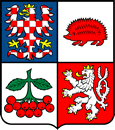 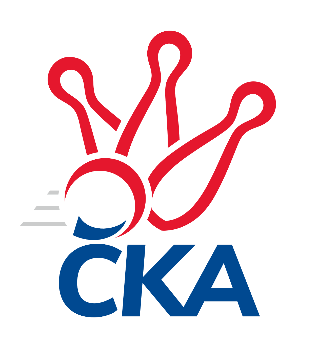 kuželkářského svazu Kraje VysočinaKrajská soutěž Vysočiny A 2021/2022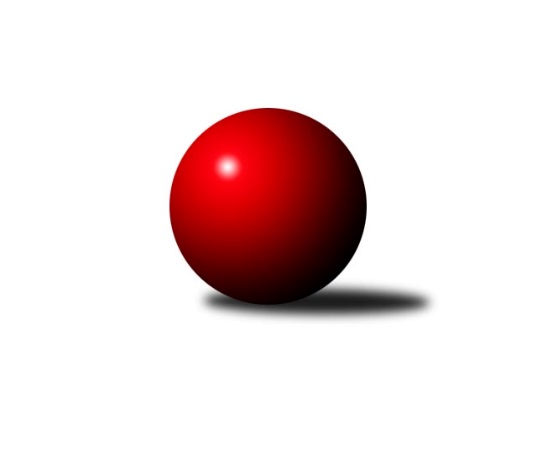 Č.15Ročník 2021/2022	11.2.2022Nejlepšího výkonu v tomto kole: 1686 dosáhlo družstvo: Sokol Častrov Výsledky 15. kolaSouhrnný přehled výsledků:TJ Spartak Pelhřimov G	- TJ Spartak Pelhřimov C	1:5	1576:1618	5.0:3.0	10.2.TJ Sokol Cetoraz B	- TJ Slovan Kamenice nad Lipou D	6:0	1611:1381	8.0:0.0	11.2.Sokol Častrov 	- KK Slavoj Žirovnice B	4:2	1686:1627	5.0:3.0	11.2.Tabulka družstev:	1.	Sokol Častrov	13	12	1	0	65.0 : 13.0	74.0 : 30.0	1726	25	2.	KK Slavoj Žirovnice B	13	10	1	2	64.0 : 14.0	71.5 : 32.5	1677	21	3.	TJ Spartak Pelhřimov C	13	9	0	4	47.0 : 31.0	57.5 : 46.5	1636	18	4.	TJ Spartak Pelhřimov G	13	4	0	9	29.5 : 48.5	49.0 : 55.0	1592	8	5.	TJ Sokol Cetoraz B	13	5	0	8	32.0 : 46.0	47.0 : 57.0	1547	10	6.	TJ Slovan Kamenice nad Lipou C	12	2	0	10	13.0 : 59.0	25.0 : 71.0	1495	4	7.	TJ Slovan Kamenice nad Lipou D	13	2	0	11	19.5 : 58.5	36.0 : 68.0	1576	4Podrobné výsledky kola:	TJ Spartak Pelhřimov G	1576	1:5	1618	TJ Spartak Pelhřimov C	Jan Hruška	 	 183 	 221 		404 	1:1	 418 		210 	 208		Stanislav Kropáček	Radek David	 	 202 	 190 		392 	1:1	 395 		188 	 207		Zuzana Fučíková	Jiří Poduška	 	 208 	 209 		417 	2:0	 391 		196 	 195		Jozefína Vytisková	Jiří Čamra	 	 200 	 163 		363 	1:1	 414 		196 	 218		Karel Pecharozhodčí: Václav NovotnýNejlepší výkon utkání: 418 - Stanislav Kropáček	TJ Sokol Cetoraz B	1611	6:0	1381	TJ Slovan Kamenice nad Lipou D	Jan Novotný	 	 217 	 222 		439 	2:0	 362 		187 	 175		Jiří Rychtařík	Jan Pošusta ml.	 	 185 	 173 		358 	2:0	 326 		172 	 154		Jiří Buzek	Josef Melich	 	 190 	 224 		414 	2:0	 339 		180 	 159		Pavel Vaníček	Jan Pošusta	 	 213 	 187 		400 	2:0	 354 		187 	 167		David Fárarozhodčí: Novotný JanNejlepší výkon utkání: 439 - Jan Novotný	Sokol Častrov 	1686	4:2	1627	KK Slavoj Žirovnice B	Lukáš Čekal	 	 208 	 185 		393 	1:1	 394 		212 	 182		Daniel Bašta	Petr Němec	 	 224 	 213 		437 	2:0	 381 		185 	 196		Stanislav Šafránek	Miroslav Němec	 	 215 	 208 		423 	1:1	 434 		212 	 222		Tomáš Váňa	Jaroslav Kolář	 	 210 	 223 		433 	1:1	 418 		211 	 207		Jan Burešrozhodčí: Miroslav NěmecNejlepší výkon utkání: 437 - Petr NěmecPořadí jednotlivců:	jméno hráče	družstvo	celkem	plné	dorážka	chyby	poměr kuž.	Maximum	1.	Lukáš Čekal 	Sokol Častrov 	455.83	309.5	146.3	3.3	4/5	(487)	2.	Petr Němec 	Sokol Častrov 	443.28	299.9	143.4	4.9	5/5	(480)	3.	Jan Bureš 	KK Slavoj Žirovnice B	438.38	296.4	142.0	4.6	4/5	(452)	4.	Miroslav Němec 	Sokol Častrov 	432.90	294.2	138.7	4.6	5/5	(487)	5.	Zdeněk Januška 	KK Slavoj Žirovnice B	429.67	293.6	136.1	6.9	5/5	(497)	6.	Aneta Kusiová 	KK Slavoj Žirovnice B	426.97	297.7	129.3	4.9	5/5	(469)	7.	Jan Pošusta 	TJ Sokol Cetoraz B	424.50	291.6	132.9	6.1	4/5	(453)	8.	Jan Hruška 	TJ Spartak Pelhřimov G	423.98	289.7	134.3	6.1	5/5	(468)	9.	Jan Švarc 	TJ Slovan Kamenice nad Lipou D	423.09	288.5	134.5	6.4	5/5	(467)	10.	Jozefína Vytisková 	TJ Spartak Pelhřimov C	418.58	287.6	131.0	7.8	5/5	(485)	11.	Daniel Bašta 	KK Slavoj Žirovnice B	412.83	287.8	125.0	5.9	4/5	(467)	12.	Karel Pecha 	TJ Spartak Pelhřimov C	410.50	287.4	123.1	7.0	5/5	(461)	13.	Stanislav Kropáček 	TJ Spartak Pelhřimov C	406.98	286.0	120.9	7.4	5/5	(465)	14.	Igor Vrubel 	TJ Spartak Pelhřimov C	404.18	281.8	122.4	8.3	5/5	(446)	15.	Radek David 	TJ Spartak Pelhřimov G	402.78	281.8	121.0	10.5	4/5	(433)	16.	Ondřej Votápek 	TJ Slovan Kamenice nad Lipou D	402.16	287.3	114.9	9.3	5/5	(450)	17.	Milan Kalivoda 	-- volný los --	400.30	292.0	108.3	10.4	4/5	(436)	18.	Josef Melich 	TJ Sokol Cetoraz B	396.17	285.9	110.3	9.6	5/5	(438)	19.	Jiří Rychtařík 	TJ Slovan Kamenice nad Lipou D	391.78	277.9	113.9	10.7	5/5	(443)	20.	Jiří Čamra 	TJ Spartak Pelhřimov G	391.64	283.3	108.4	9.9	5/5	(444)	21.	Luboš Novotný 	TJ Sokol Cetoraz B	391.22	283.9	107.3	12.2	4/5	(422)	22.	Jan Novotný 	TJ Sokol Cetoraz B	384.20	278.6	105.7	11.4	4/5	(439)	23.	Jan Vintr 	-- volný los --	383.62	272.1	111.5	10.4	5/5	(430)	24.	Jaroslav Vácha 	-- volný los --	379.93	276.3	103.6	10.9	5/5	(433)	25.	Petra Schoberová 	TJ Slovan Kamenice nad Lipou C	379.36	276.7	102.7	11.9	5/5	(444)	26.	Aleš Schober 	TJ Slovan Kamenice nad Lipou C	378.81	267.9	110.9	10.3	4/5	(414)	27.	Pavel Vaníček 	TJ Slovan Kamenice nad Lipou D	375.90	269.6	106.3	12.9	5/5	(414)	28.	Vítězslav Kovář 	-- volný los --	375.19	269.7	105.5	12.3	5/5	(441)	29.	Václav Brávek 	TJ Sokol Cetoraz B	374.73	264.1	110.6	12.2	5/5	(405)	30.	Jaroslav Šindelář 	TJ Slovan Kamenice nad Lipou C	366.88	263.7	103.1	11.5	5/5	(412)	31.	Jiří Poduška 	TJ Spartak Pelhřimov G	362.13	259.4	102.8	12.2	4/5	(417)		Václav Rychtařík  nejml.	TJ Slovan Kamenice nad Lipou C	446.00	313.0	133.0	13.0	1/5	(446)		Patrik Solař 	KK Slavoj Žirovnice B	445.00	295.0	150.0	6.0	1/5	(445)		Jaroslav Kolář 	Sokol Častrov 	443.67	302.3	141.4	7.7	2/5	(483)		Vilém Ryšavý 	KK Slavoj Žirovnice B	426.75	304.5	122.3	7.8	3/5	(455)		Martin Marek 	Sokol Častrov 	417.61	284.1	133.6	6.7	3/5	(442)		František Housa 	KK Slavoj Žirovnice B	413.54	294.7	118.9	9.9	3/5	(445)		Tomáš Váňa 	KK Slavoj Žirovnice B	409.83	275.3	134.5	6.2	3/5	(434)		Jaroslav Šindelář  ml.	TJ Slovan Kamenice nad Lipou C	406.13	291.5	114.6	11.1	2/5	(441)		Lukáš Melichar 	TJ Spartak Pelhřimov G	404.33	286.3	118.1	8.0	3/5	(443)		Michal Votruba 	Sokol Častrov 	404.00	276.0	128.0	6.8	2/5	(427)		Zdeňka Nováková 	Sokol Častrov 	395.67	266.7	129.0	10.7	3/5	(408)		Pavel Vodička 	TJ Slovan Kamenice nad Lipou C	393.58	275.3	118.3	13.1	2/5	(439)		Jan Podhradský 	TJ Slovan Kamenice nad Lipou C	384.25	281.3	103.0	12.8	2/5	(392)		Stanislav Šafránek 	KK Slavoj Žirovnice B	381.00	268.0	113.0	9.0	1/5	(381)		David Fára 	TJ Slovan Kamenice nad Lipou D	375.75	276.4	99.4	13.6	2/5	(412)		Jan Pošusta  ml.	TJ Sokol Cetoraz B	373.73	274.9	98.9	15.5	3/5	(408)		Jiří Buzek 	TJ Slovan Kamenice nad Lipou D	367.67	270.7	97.0	17.0	3/5	(404)		Michal Zeman 	TJ Sokol Cetoraz B	367.00	257.5	109.5	12.0	1/5	(397)		Zuzana Fučíková 	TJ Spartak Pelhřimov C	364.00	256.5	107.5	14.0	1/5	(395)		Václav Paulík 	TJ Slovan Kamenice nad Lipou C	346.93	249.8	97.1	14.3	3/5	(389)		Pavel Rysl 	-- volný los --	339.75	247.8	92.0	16.4	2/5	(371)		Zdeněk Fridrichovský 	-- volný los --	318.00	240.0	78.0	17.0	1/5	(318)Sportovně technické informace:Starty náhradníků:registrační číslo	jméno a příjmení 	datum startu 	družstvo	číslo startu16305	Stanislav Šafránek	11.02.2022	KK Slavoj Žirovnice B	1x
Hráči dopsaní na soupisku:registrační číslo	jméno a příjmení 	datum startu 	družstvo	Program dalšího kola:16. kolo17.2.2022	čt	19:30	TJ Spartak Pelhřimov C- KK Slavoj Žirovnice B				-- volný los --- TJ Sokol Cetoraz B	18.2.2022	pá	17:00	TJ Slovan Kamenice nad Lipou C- TJ Slovan Kamenice nad Lipou D	18.2.2022	pá	18:30	Sokol Častrov - TJ Spartak Pelhřimov G	Nejlepší šestka kola - absolutněNejlepší šestka kola - absolutněNejlepší šestka kola - absolutněNejlepší šestka kola - absolutněNejlepší šestka kola - dle průměru kuželenNejlepší šestka kola - dle průměru kuželenNejlepší šestka kola - dle průměru kuželenNejlepší šestka kola - dle průměru kuželenNejlepší šestka kola - dle průměru kuželenPočetJménoNázev týmuVýkonPočetJménoNázev týmuPrůměr (%)Výkon1xJan NovotnýCetoraz B4391xJan NovotnýCetoraz B113.464398xPetr NěmecČastrov 4378xPetr NěmecČastrov 108.854372xTomáš VáňaŽirovnice B4341xTomáš VáňaŽirovnice B108.14345xJaroslav KolářČastrov 4335xJaroslav KolářČastrov 107.854331xJan Vintr---4304xJosef MelichCetoraz B106.994145xMiroslav NěmecČastrov 4235xMiroslav NěmecČastrov 105.36423